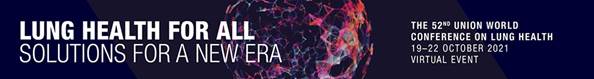 CIVIL SOCIETY MEMBERS AND  INDIVIDUALS WORKING ON LUNG HEALTH, ONLINE APPLICATION FOR SPONSORED CONFERENCE REGISTRATION Deadline for applying is:  13 October 11:59PM CETEmail this application to  scholarship@theunion.orgPlease copy your Letter of Motivation below (maximum: one page) This letter should highlight why you want to participate in The Union World Conference and how your participation will benefit your organization and/or community and/or your own personal/professional development.Title (Mr/Ms/Dr/Prof/Mx/Prefer not to answer)First NameLast NameOrganisationCountry of residenceEmail AddressMobile number